Évaluation de vocabulaire CM2, leçon VOC 6 « Les mots-étiquettes »1 - Sur ton cahier, recopie les phrases en remplaçant la série de mots par un mot-étiquette. Observe l’exemple. [5 réponses]Ex : Léa retira ses bagues, ses boucles d’oreille et son collier.  Léa retira ses bijoux.a) À la télévision, j’aime regarder le football, le rugby et le handball.b) Quand je vais à la médiathèque j’emprunte des romans, des albums ou des bandes-dessinées.c) Dans le jardin, nous avons planté des haricots, de la salade et des concombres.d) Je suis en train de préparer un exposé sur Pluton, Jupiter et Uranus.e) Hier soir, j’ai croisé Yasmine, Ayoub et Hiba.2 - Sur ton cahier, recopie et continue les listes en ajoutant deux mots. [8 réponses]a) violon / guitare				b) Miramas / Parisc) collier / bagued) jambe / coudeÉvaluation de vocabulaire CM2, leçon VOC 6 « Les mots-étiquettes »1 - Sur ton cahier, recopie les phrases en remplaçant la série de mots par un mot-étiquette. Observe l’exemple. [5 réponses]Ex : Léa retira ses bagues, ses boucles d’oreille et son collier.  Léa retira ses bijoux.a) À la télévision, j’aime regarder le football, le rugby et le handball.b) Quand je vais à la médiathèque j’emprunte des romans, des albums ou des bandes-dessinées.c) Dans le jardin, nous avons planté des haricots, de la salade et des concombres.d) Je suis en train de préparer un exposé sur Pluton, Jupiter et Uranus.e) Hier soir, j’ai croisé Yasmine, Ayoub et Hiba.2 - Sur ton cahier, recopie et continue les listes en ajoutant deux mots. [8 réponses]a) violon / guitare				b) Miramas / Parisc) collier / bagued) jambe / coudeÉvaluation de vocabulaire CM2, leçon VOC 6 « Les mots-étiquettes »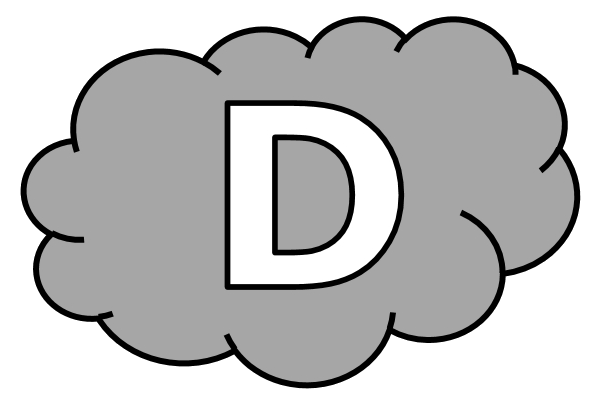 1 - Remplace la série de mots par un mot-étiquette. Observe l’exemple. [5 réponses]Ex : Léa retira ses bagues, ses boucles d’oreille et son collier.  Léa retira ses bijoux.a) À la télévision, j’aime regarder le football, le rugby et le handball. À la télévision, j’aime regarder .........................................................b) Quand je vais à la médiathèque j’emprunte des romans, des albums ou des bandes-dessinées. Quand je vais à la médiathèque, j’emprunte ...................................................................................................c) Dans le jardin, nous avons planté des haricots, de la salade et des concombres. Dans le jardin, nous avons planté ......................................................d) Je suis en train de préparer un exposé sur Pluton, Jupiter et Uranus. Je suis en train de préparer un exposé sur ...........................................e) Hier soir, j’ai croisé Yasmine, Ayoub et Hiba. Hier soir, j’ai croisé ..........................................................................2 - Continue les listes en ajoutant deux mots. [8 réponses]a) violon / guitare / ................................ / ................................b) Miramas / Paris / ................................ / ................................c) collier / bague / ................................ / ................................d) jambe / coude / ................................ / ................................Évaluation de vocabulaire CM2, leçon VOC 6 « Les mots-étiquettes » Corrigé1 - Sur ton cahier, recopie les phrases en remplaçant la série de mots par un mot-étiquette. Observe l’exemple. [5 réponses]Ex : Léa retira ses bagues, ses boucles d’oreille et son collier.  Léa retira ses bijoux.a) À la télévision, j’aime regarder le football, le rugby et le handball. le sportb) Quand je vais à la médiathèque j’emprunte des romans, des albums ou des bandes-dessinées. des livresc) Dans le jardin, nous avons planté des haricots, de la salade et des concombres. des légumesd) Je suis en train de préparer un exposé sur Pluton, Jupiter et Uranus. les planètese) Hier soir, j’ai croisé Yasmine, Ayoub et Hiba. des élèves2 - Sur ton cahier, recopie et continue les listes en ajoutant deux mots. [8 réponses]a) violon / guitare				b) Miramas / Parisc) collier / bagued) jambe / coudeVOC 6n°CompétenceScoreÉvaluationÉvaluationÉvaluationÉvaluationSignatureVOC 61Je sais identifier le mot-étiquette qui caractérise un mot ou une liste de mots./5AARECANAVOC 62Je sais trouver des mots particuliers à partir d’un mot-étiquette./8AARECANAVOC 6n°CompétenceScoreÉvaluationÉvaluationÉvaluationÉvaluationSignatureVOC 61Je sais identifier le mot-étiquette qui caractérise un mot ou une liste de mots./5AARECANAVOC 62Je sais trouver des mots particuliers à partir d’un mot-étiquette./8AARECANAVOC 6n°CompétenceScoreÉvaluationÉvaluationÉvaluationÉvaluationSignatureVOC 61Je sais identifier le mot-étiquette qui caractérise un mot ou une liste de mots./5AARECANAVOC 62Je sais trouver des mots particuliers à partir d’un mot-étiquette./8AARECANAVOC 6n°CompétenceScoreÉvaluationÉvaluationÉvaluationÉvaluationSignatureVOC 61Je sais identifier le mot-étiquette qui caractérise un mot ou une liste de mots./5AARECANAVOC 62Je sais trouver des mots particuliers à partir d’un mot-étiquette./8AARECANA